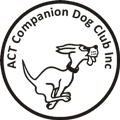 ACT Companion Dog Club Agility, Jumping & Games TrialSaturday 15th and Sunday 16th April 2017Entries close – Friday 31 March 2017Venue – ACT CDC Grounds, Narrabundah Lane, SYMONSTON ACTJudges:	Saturday	Mr Cam List (NZ)	JDO, JDM, JDX, JD, AD, ADX, ADM	Ms Leanne Davis (NSW)	AD, ADX, ADM, ADO, SPDM, SPDX, SPDSunday	Ms Cam List (NZ)	GD, GDX, GDM, JDM, JDX, JD	Ms Barbara Brown (ACT)	JDM, JDX, JD, AD, ADX, ADMCommences:  	9am	Check in:	8:15–8:45pmEntry Fees: 	$7.50 per entryCatalogues: 	$5 or free digitally via ACT Agility Facebook page and ACT Agility yahoo group (uploaded 3 days before trial)Entries To: 	ePerformance preferred http://www.e-performancedogs.com/ or post to Agility Trial Manager,  ACT 2604Telephone:	Trial Manager: 0402 007994 or Trial Secretary: 0405 345 237 		No calls after 9:30 pmPrizes:		Sash for qualifying 1st, 2nd & 3rd place each class. Note:  No prizes will be awarded: Ribbons will be awarded to qualifying dogs. Not For Competition entries will be accepted in accordance with Dogs ACT Regulations. The club reserves the right to accept or decline entries.Payment must accompany entries by closing date.